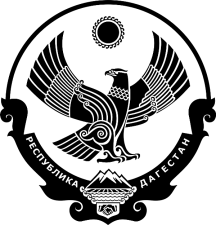 РЕСПУБЛИКА ДАГЕСТАНСОБРАНИЕ ДЕПУТАТОВ МУНИЦИПАЛЬНОГО РАЙОНА«КАРАБУДАХКЕНТСКИЙ РАЙОН»Р Е Ш Е Н И Еот 25 февраля 2021 г. № 37Об утверждении Порядка составления, рассмотрения и утверждения бюджета муниципального района «Карабудахкентский район», а также представления, рассмотрения и утверждения отчетности об исполнении бюджета муниципального района и его внешней проверки	В соответствии с Бюджетным кодексом Российской Федерации, в целях установления порядка и сроков составления бюджета муниципального района на очередной финансовый год и плановый период, срока внесения в Собрание депутатов МР «Карабудахкентский район» проектов решений о бюджете муниципального района на очередной финансовый год и плановый период и определения порядка их рассмотрения, утверждения, а также порядка представления, рассмотрения и утверждения годового отчета об исполнении бюджета муниципального района и его внешней проверки, Собрание депутатов муниципального района «Карабудахкентский район» 4-го созываР Е Ш А Е Т:1. Утвердить прилагаемый Порядок составления, рассмотрения и утверждения бюджета муниципального района «Карабудахкентский район», а также представления, рассмотрения и утверждения отчетности об исполнении бюджета муниципального района и его внешней проверки.2. Настоящее решение  вступает в силу после его официального опубликования в районной газете «Будни района».Председатель Собрания депутатовМР «Карабудахкентский район»					          А.А. СалаватовГлаваМР «Карабудахкентский район»					        М.Г. Амиралиев